PAUTA DA 7ª (SÉTIMA) SESSÃO ORDINÁRIA DA VIGÉSIMA SEXTA SESSÃO LEGISLATIVA DA SÉTIMA LEGISLATURA DA CÂMARA DE VEREADORES DO MUNICÍPIO DE CHUPINGUAIA-RO.04 DE ABRIL DE 2022                                  EXPEDIENTE RECEBIDO:    I-Leitura, discussão e votação da Ata da 6ª Sessão  Ordinária realizada dia 21 de Março de 2022.   II-Projeto de Lei nº :    III- Indicações nº: 069               PALAVRA LIVRE DOS ORADORES INSCRITOS (7 min). 2ª PARTE                                       ORDEM DO DIA    I-Projeto de Lei nº:  /2022    II-Indicações nº : 69,70,71/2022 EXPLICACÕES PESSOAIS DOS VEREADORES INSCRITOS (5min)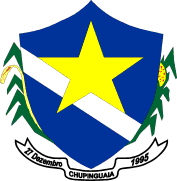                                ESTADO DE RONDÔNIA                              PODER LEGISLATIVO               CÂMARA MUNICIPAL DE CHUPINGUAIA         7ª    SESSÃOORDINÁRIAESTADO DE RONDÔNIAPODER LEGISLATIVOCÂMARA DE VEREADORES DO MUNICÍPIO DE CHUPINGUAIA                   PAUTA DA IMPRENSA    04/04//2022   INDICAÇÕES                            ASSUNTO      AUTORIA         69/2022 Solicita-se ao Executivo que dentro das  possibilidade possa   realizar a limpeza e cascalhamento das ruas do Distrito de Boa Esperança. . Ver: Eder         70/2022Solicita-se ao Executivo a possibilidade de estar fazendo dois quebra molas e alguns reparos na Rua Hélio Vianna em frente a Escola Francisca Martendal e nos travessões que da acesso a mesmaVer: Eder         71/2022Solicita-se ao Executivo que dentro das possibilidades possa destinar uma retroescavadeira e uma caçamba para cada Distrito sendo eles Boa Esperança, Novo plano e assentamento Zé Bentão .Ver: Eder         72/2022Ver:         73/2022Ver:          74/2022Ver:         75/2022Ver : 